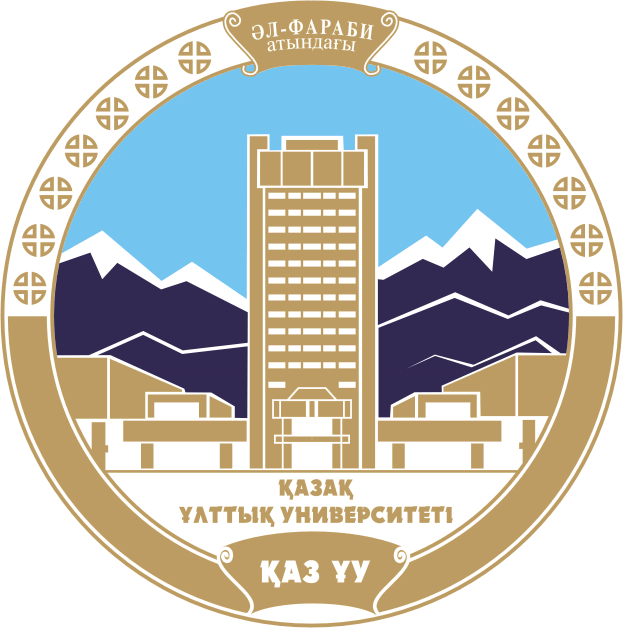 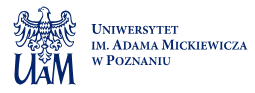 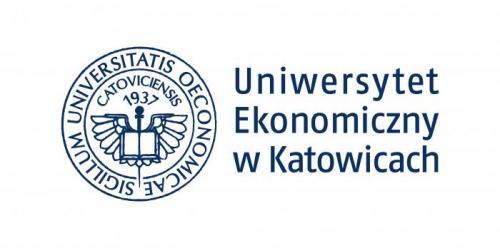 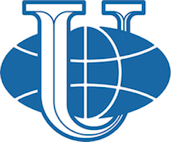 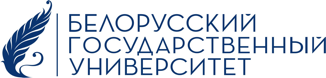 ПРОГРАММА
СТУДЕНЧЕСКОЙ НАУЧНОЙ КОНФЕРЕНЦИИ С МЕЖДУНАРОДНЫМ УЧАСТИЕМ
«МИРОВОЕ ХОЗЯЙСТВО В XXI в.: ГЛОБАЛИЗАЦИЯ И РЕГИОНАЛИЗАЦИЯ»16 мая 2019 годаауд.17 (10:40 – 14:50)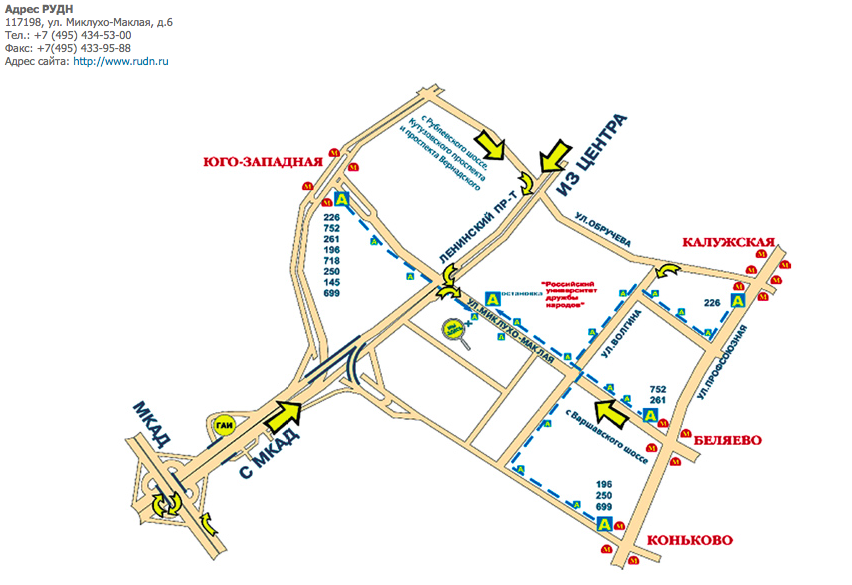 Секция 1. Экономические аспекты развития урбанизации, городских систем расселения, городов и регионов России и стран мираСекция 1. Экономические аспекты развития урбанизации, городских систем расселения, городов и регионов России и стран мира1Кенесбаева Куралай Куандыккызы, д.г.н. Нюсупова Гульнара Нурмухамедовна (Казахский национальный университет им. Аль-Фараби)Методы оценки земельных ресурсов городских и пригородных территорий2Сваткова Екатерина Леонидовна (Российская таможенная академия)Влияние урбанистики на уровень жизни и развитие экономики3Мамонова Валерия Ивановна (РУДН)Региональная структура самых дорогих городов мира4Чаплыгина Елизавета Игоревна (РУДН)Динамика численности городского населения Индии в 1990-2017 гг.5Ягудинова Василя Исмагиловна (РУДН)Экономические аспекты городских систем расселения Республики Корея6Захаржевская Анна Юрьевна (МГУ им. М.В. Ломоносова)Государственное регулирование жилищной политики в КНР на примере Чунцина7Родина Мария Евгеньевна (РУДН), к.г.н. Миронова Марина НиколаевнаОтраслевая и территориальная структура инвестиционных промышленных проектов в Самарской области 8Арзуманян Эдвин Эрнестович, Аширова Оксана Илнуровна, к.э.н. Мизеровская У.В. (РУДН)Проблемы развития туристической инфраструктуры города Красноярска в условиях цифровизации экономики9Чернышева Татьяна Константиновна (Финансовый университет при Правительстве РФ)Анализ приоритетных направлений регионального развития Курской области10Чайка Егор Евгеньевич (РУДН)Горнорудная промышленность Магаданской области как фактор социально-экономического развития регионаСекция 2. Современные особенности и проблемы отраслевого развития экономики России. Пути их решения.Секция 2. Современные особенности и проблемы отраслевого развития экономики России. Пути их решения.11Кузнецова Мария Андреевна, ст. преп. Пилипенко Валерия Валерьевна (ГОУ ВПО "Донецкий национальный университет")Анализ российского рынка информационной безопасности в контексте развития цифровой экономики12К.э.н. Кравченко Виктория Александровна, Щавелева Нина Вадимовна (ГОУ ВПО "Донецкий национальный университет")Перспективные направления инновационного развития Российской Федерации13Ивашкин Алексей Андреевич (РУДН)Развитие корпоративного управления в российских компаниях14Ст.преп. Пилипенко Валерия Валерьевна, Шевелева Лилия Дмитриевна (ГОУ ВПО "Донецкий национальный университет")Международная конкурентоспособность российских банков в условиях глобализации. Стратегия развития банковского бизнеса на международной арене (на примере Тинькофф Банка)15К.э.н. Бударина Наталья Александровна, Зализняк Екатерина Романовна (Российская Таможенная Академия)Проблемы и пути совершенствования валютного регулирования в РФ16Святова Евгения Леонидовна, Шендо Надежда Олеговна (Финансовый университет при Правительстве РФ)Современные особенности развития автомобильной промышленности России. Оценка рисков и возможностей путей совершенствования отрасли17Стрельникова Людмила Владимировна (РУДН)Проблемы и перспективы развития альтернативной энергетики в современной России18Гасымова Севиндж Халиг кызы, Шевцова Александра Михайловна (РУДН)Экспорт продукции черной металлургии России19Бех Анастасия Алексеевна, Золотова Анастасия Игоревна (Российская таможенная академия)Внедрение инновационных технологий в таможенной сфере путем автоматизации торговых процессов20Редченко Полина Викторовна (РУДН)Влияние глобализации на защиту объектов интеллектуальной собственности21Малых Марина Васильевна, Новикова Валерия Сергеевна, Пыхонина Валерия Сергеевна, Холодивкер Дарья Сергеевна (Финансовый университет при Правительстве РФ)Факторы конкурентной позиции авиастроения. SWOT-анализ отрасли22Кузбенова Эльгина Рустамовна, Родин Дмитрий Александрович, Смольникова Альбина Витальевна, Циркунов Евгений Викторович (Финансовый университет при Правительстве РФ)Развитие инновационного потенциала отрасли авиастроения в России на основе внедрения технологий бионического дизайна23Абдуллаев Ислам Назимович, Борисова Екатерина Сергеевна, Воробьева Анна Владимировна, Суровова Илона Эриковна (Финансовый Университет при Правительстве РФ)Влияние цифровых фабрик на авиационную отрасль Российской Федерации24Леонова Юлия Александровна (ГОУ ВПО "Донецкий национальный университет")Трансформация возобновляемых источников энергии в России25Пастухов Егор Михайлович (РУДН)Почему Россия не Эфиопия?Секция 3. Современные особенности развития отраслей и сфер экономики стран и регионов мира. Международный бизнес и внешнеэкономическая деятельность компаний в РФ и других странах мира. Инновационные пути экономического развития предприятий.Секция 3. Современные особенности развития отраслей и сфер экономики стран и регионов мира. Международный бизнес и внешнеэкономическая деятельность компаний в РФ и других странах мира. Инновационные пути экономического развития предприятий.26К.э.н. Бударина Наталья Александровна, Грабовская Екатерина Алексеевна, Ермоленко Диана Александровна (Российская таможенная академия) Кризисы в Евросоюзе и их связь с Россией27Новиков Даниил Александрович (РУДН)Современные миграционные процессы в Европе: географический аспект 28Гаджиева Мирада Мукаиловна (РУДН)Мировой рынок ICO: государственное регулирование, роль на рынке капитала и тенденции развития29Миронова Яна Андреевна (РУДН)Мировые финансовые центры30Силла Абубакар Бунтураби (РУДН)Место Африки в мировой экономике в настоящее время31Ковалева Елена Олеговна (ГОУ ВПО "Донецкий национальный университет")Анализ внешней торговли Китая в условиях глобализации32Шидловская Валерия Владимировна (РУДН)Динамика географической и товарной структуры внешней торговли Индии (1995-2017 гг.)33Хачатрян Светлана Тиграновна (Российская Таможенная Академия)ОПЕК: координация нефтяной промышленности34Гусева Анна Алексеевна (Российская таможенная академия)Влияние интеграционных процессов на торговлю стран - членов НАФТА 35Джураева Зарнигор Фуркатовна, Перевалов Алексей Александрович (УрФУ им. первого Президента России Б.Н. Ельцина)Оценка участия Республики Таджикистан в современной мирохозяйственной среде36Евсеевичева Елизавета Александровна (РУДН)Динамика диспропорций регионального развития и региональная политика Германии, 1992-2017 гг.37Чернышова Алена Владимировна (РУДН)Географические особенности регионального неравенства стран Латинской Америки (2008-2017 гг.)38Тё Ольга Юрьевна (РУДН)Региональные особенности производства продукции обрабатывающей промышленности в мире (2001-2016 гг.)39Пенья Пегеро Франсиско Хосе (РУДН)Динамика развития туристической инфраструктуры в Доминиканской республике в 2011-2015 гг.40Алхассан Тиджани Форго (РУДН)Финансирования малых и средних предприятий: перспективы исламских финансовых инструментов41Гринченко Дмитрий Русланович, к.г.н. Холина В.Н. (РУДН)Динамика региональной структуры мировой добычи золота в 2010-2017 гг.42Осипов Никита Алексеевич (РУДН)Синдицированное финансирование: международная практика43Логвинова Анна Олеговна, ст. преп. Пилипенко Валерия Валерьевна (ГОУ ВПО "Донецкий национальный университет")Роль и влияние криптовалют на развитие цифровой экономики